SMLOUVA O DÍLOuzavřená ve smyslu ust. § 2586 a násl. zákona č. 89/2012 Sb., občanský zákoník, ve znění pozdějších předpisů (dále jen „občanský zákoník“)	Smluvní stranyMěsto JičínPro tento účel zastoupené Mgr. Zuzanou Vavřincovou, vedoucí OKaCR				Žižkovo náměstí 18, 506 01 JičínIČO: 00271632, DIČ: CZ 00271632dále jen „Objednatel“ na jedné straněaKoncepto, reklamní agentura s.r.o.Zastoupená Ing. Michaelem Pokorným, jednatelemKozí 684/8Brno 60200IČO: 04550129, DIČ: CZ 04550129zapsaná v obchodním rejstříku vedeném Krajským soudem v Brně, oddíl C, vložka 90575dále jen „Zhotovitel“uzavřeli smlouvu o dílo(dále jen „Smlouva“)1. Předmět smlouvy a předmět DílaPředmětem Smlouvy je zhotovení podrobné technické dokumentace nových webových stránek jicin.org a zpracování jejich schematické struktury (dále jen „Dílo“). Zhotovitel se zavazuje provést na své vlastní náklady a na svou odpovědnost ve prospěch Objednatele Dílo podle podmínek této Smlouvy v termínu uvedeném v této Smlouvě a toto předat Objednateli. Objednatel se zavazuje Dílo ve sjednaném termínu od Zhotovitele převzít a zaplatit Zhotoviteli Cenu díla specifikovanou v dále této Smlouvě.Zhotovitel prohlašuje, že si je plně vědom rozsahu a účelu Díla a jeho budoucího využití a že má k dispozici pracovní síly, finanční zdroje, know-how a zkušenosti nezbytné pro řádné provedení Díla v rozsahu a za podmínek této Smlouvy a obecně závazných právních předpisů. Podrobná specifikace Díla je obsažena v cenové nabídce Zhotovitele, která tvoří přílohu číslo 1 této smlouvy coby její nedílnou součást.2. Práva a povinnosti Objednatele2.1    Objednatel se zavazuje poskytovat Zhotoviteli po celou dobu zhotovování Díla veškerou součinnost potřebnou pro řádné plnění předmětu této smlouvy spočívající mj. v dodání nezbytných podkladů a poskytování včasných připomínek či pokynů k tvorbě Díla či součinnosti při předání Díla. Prodlení Objednatele s poskytnutím uvedené součinnosti má za následek prodloužení termínu plnění díla o dobu, po kterou byl Objednatel v prodlení s poskytnutím součinnosti.              2.2     Objednatel se zavazuje zaplatit Zhotoviteli cenu dle čl. 6 této smlouvy, a to způsobem a za               Podmínek tam stanovených.              2.3    Objednatel se zavazuje bezodkladně informovat Zhotovitele o všech změnách a jiných okolnostech,                které se dotýkají plnění závazků vyplývajících z této smlouvy. Podstatné změny musí být oznámeny                písemně.3. Práva a povinnosti Zhotovitele3.1  Zhotovitel se zavazuje provést Dílo vlastním jménem, na vlastní nebezpečí a odpovědnost a v souladu s touto Smlouvou.3.2    Zhotovitel je povinen jednat jako nezávislý zhotovitel realizující Smlouvu. V souladu se Smlouvou je Zhotovitel výlučně sám odpovědný za způsob, kterým se Dílo realizuje. 3.3   Zhotovitel potvrzuje, že uzavřel tuto Smlouvu na základě údajů, informací a dat vztahujících se k Dílu předaných mu Objednatelem.3.4   Zhotovitel je povinen v průběhu provádění díla informovat Objednatele o skutečnostech, které mohou mít vliv na provedení díla. Zhotovitel je při plnění této smlouvy povinen postupovat s náležitou odbornou péčí, zajišťovat plnění smlouvy v souladu se zájmy Objednatele, které zná nebo znát má, oznámit Objednateli všechny okolnosti, které zjistí při výkonu své činnosti a jež mohou mít vliv na změnu pokynů Objednatele. Zjistí-li Zhotovitel kdykoliv v průběhu plnění této smlouvy, že pokyny Objednatele jsou nevhodné či pro plnění předmětu této smlouvy neúčelné, je povinen na to Objednatele upozornit.3.5   Jestliže jakékoliv údaje, informace nebo data předané Objednatelem nebudou dostatečné nebo kompletní a úplné pro provádění této Smlouvy, je výlučnou odpovědností Zhotovitele obstarat si veškeré chybějící údaje, informace nebo data. Objednatel je povinen poskytnout Zhotoviteli potřebnou součinnost při obstarávání těchto chybějících údajů, informací nebo dat. 3.6   Všechna upozornění dle předchozích odstavců činí Zhotovitel vůči Objednateli bez zbytečného odkladu, a to písemně (např. e-mailem). Pokud o to Objednatel požádá, je Zhotovitel povinen upozornění učinit písemně, v opačném případě se má za to, že Objednatele neupozornil.4. Termín plnění4.1    Provádění Díla bude započato dne 18. 11. 2019, přičemž smluvní strany sjednávají termín pro zhotovení Díla takto: Kompletace podkladů, zpracování struktury webu i jednotlivých typových stránek, low-resolution verze wireframů. technická dokumentace popisující funkcionality prvků ve front-endu bude dokončena a předána nejpozději do 18. 12. 2019 (dále jen „Termín plnění“). Objednatel je oprávněn po zhotoviteli požadovat smluvní pokutu ve výši 200,- Kč za každý den prodlení s předáním díla v tomto termínu. 4.2   O předání a převzetí Díla jsou smluvní strany povinny zhotovit předávací protokol podepsaný oběma smluvními stranami. 5. Cena Díla5.1    Konečná cena za řádné a včasné provedení Díla a dokončení a předání Díla bez jakýchkoliv vad Zhotovitelem Objednateli činí podle dohody Stran této Smlouvy částku 66 150,- Kč bez DPH, tj. 80 000,- Kč včetně DPH (dále jen „Cena Díla“).5.2    Smluvní strany jsou si vědomy, že Cena Díla se vztahuje na veškeré náklady Zhotovitele nutné pro řádné provedení Díla v určeném čase, včetně všech nákladů, poplatků, daní, záruk, pojištění, závazků, rizik a odstranění vad.5.3     Cena Díla bude uhrazena Objednatelem Zhotoviteli na základě Zhotovitelem vystavené faktury se splatností 14 dní, která budou doručena neprodleně po předání díla na adresu sídla Objednatele. Zhotovitel je oprávněn takovou fakturu vystavit až po řádném protokolárním předání Díla dle této Smlouvy. 5.4     Vyskytnou-li se na Díle vícepráce, s jejichž provedením Objednatel souhlasí, bude jejich cena na faktuře uvedena samostatně. Taková faktura musí kromě obecných náležitostí dle zákona č. 563/1991 Sb., o účetnictví, ve znění pozdějších předpisů a zákona č. 235/2004 Sb., o dani z přidané hodnoty, ve znění pozdějších předpisů, obsahovat i odkaz na dokument, kterým byly vícepráce sjednány a odsouhlaseny.6. Vlastnictví Díla6.1     Vlastnické právo k jednotlivým částem Díla přejde na Objednatele okamžikem jeho protokolárního předání Objednateli Zhotovitelem. 7. Odstoupení od Smlouvy7. 1     Objednatel může odstoupit od této Smlouvy v případě, pokudZhotovitel po písemném upozornění Objednatele v přiměřeně stanovené lhůtě neodstraní vady vzniklé vadným prováděním Díla, anebo Dílo nezačne provádět řádným způsobem; aneboZhotovitel je v prodlení s termínem plnění Díla po dobu delší než 30 dnů.7.2      Zhotovitel je oprávněn odstoupit od této Smlouvy s účinky do budoucna, pokudObjednatel ani po písemném upozornění Zhotovitele neposkytne Zhotoviteli součinnost potřebnou pro řádné zhotovení Díla;Objednatel bude v prodlení s úhradou jakéhokoli peněžitého plnění dle této smlouvy pod dobu delší než 30 dnů. 7.3    Smluvní strany jsou oprávněny odstoupit od Smlouvy také v případě, že druhá Smluvní strana vstoupí do likvidace nebo se Zhotovitel ocitne v úpadku dle zákona č. 182/2006 Sb., o úpadku a způsobech jeho řešení (insolvenční zákon), ve znění pozdějších předpisů. 8. Předání a převzetí Díla8.1    Zhotovitel splní svou povinnost provést Dílo jeho řádným a bezvadným provedením a předáním Objednateli. 8.2   Objednatel není povinen převzít vadné nebo nedokončené Dílo, nicméně jestliže tak učiní, Zhotovitel bude mít povinnost uvést předmět Díla bez zbytečného odkladu do bezvadného stavu, anebo Dílo dokončit. V případě drobných vad, které samy o sobě či ve spojitosti nebrání jeho řádnému užívání, Objednatel Dílo převezme, Zhotovitel je však povinen tyto vady a nedodělky odstranit ve sjednané lhůtě se Zhotovitelem, pokud se Smluvní strany nedohodnou jinak. 9. Odpovědnost za vady9.1   Zhotovitel odpovídá Objednateli za vady Díla, které má v době jeho předání, a za vady vzniklé po této době, jestliže byly způsobeny porušením jeho povinnosti. 9.2    Zhotovitel je povinen v každé fázi této Smlouvy opravit veškeré vady Díla na své vlastní náklady.9.3   V případě, že se na předmětu Díla po jeho převzetí projeví vada, oznámí tuto skutečnost Objednatel Zhotoviteli písemně bez zbytečného odkladu po jejím zjištění. Oznámení o vadě je považováno za výzvu k jejímu odstranění, neuplatňuje-li Objednatel v tomto oznámení jiný nárok.9.4 Pro uplatnění vad předmětu Díla podle tohoto článku platí ustanovení § 2161 a násl. Občanského zákoníku. 10. Změny předmětu díla10.1    Jakékoliv změny v předmětu Díla oproti této Smlouvě musí být předem písemně odsouhlaseny oběma Smluvními stranami. 10.2    Odsouhlasené změny v předmětu Díla představují změnu Smlouvy, jež může být učiněna pouze dodatky chronologicky číslovanými a datovanými a výslovně se odvolávajícími na tuto Smlouvu.11. Duševní vlastnictví11.1    Pokud Zhotovitel při zhotovování díla použije bez projednání s Objednatelem výsledek činnosti chráněný právem průmyslového či jiného duševního vlastnictví a uplatní-li oprávněná osoba z tohoto titulu své nároky vůči Objednateli, Zhotovitel provede na své náklady vypořádání majetkových důsledků.11.2     Veškeré písemné informace, které Zhotovitel obdržel od Objednatele, a veškeré kopie se považují za výlučné vlastnictví Objednatele a budou Zhotovitelem vráceny při předání Díla.11.3    Zhotovitel poskytuje Objednateli podpisem této Smlouvy výhradní licenci k užití Díla, a to bez jakéhokoliv omezení účelu užití Síla. Zhotovitel poskytuje Objednateli licenci k užití v rozsahu na dobu autorskoprávní ochrany a dále bez jakéhokoliv územního omezení, množstevního omezení či jakéhokoliv jiného omezení. Zhotovitel výslovně souhlasí s tím, že Dílo může být zveřejněno a dále užito bez uvedení jeho autorství. Dílo je možné užít jakýmikoliv způsoby užití, které jsou ke dni podpisu této smlouvy známé. Objednatel není povinen licenci užít. Nevyužije-li Objednatel licenci vůbec, Zhotovitel není povinen vrátit Objednateli odměnu, kterou od něho přijal na základě této smlouvy. Ustanovení § 2381 odst. 1 občanského zákoníku se tak nepoužije. Objednatel je oprávněn udělit podlicenci k užití Díla a licenci případně postoupit třetí osobě, a to i bez souhlasu Zhotovitele.11.4     Objednatel je oprávněn Dílo užít ve zpracované či jinak změněné podobě. Zhotovitel opravňuje Objednatele k jakékoli úpravě Díla, jeho zpracování, spokojování s jiným dílem, zařazením do díla souborného, a to v souladu se záměrem Objednatele či klienta.12. Další ujednání, vyšší moc12.1    Pokud je kterákoliv strana této smlouvy zbavena možnosti plnit nebo je v prodlení s plněním jakýchkoliv svých povinností podle této smlouvy (včetně zejména povinnosti zahájit, pokračovat a dokončit provádění Díla) v důsledku události vyšší moci, pak takovou skutečnost písemně oznámí druhé straně ihned, jakmile je to možné.12.2     Za vyšší moc se považuje překážka, jež nastala nezávisle na vůli povinné strany a brání jí ve splnění její povinnosti, jestliže nelze rozumně předpokládat, že by povinná Strana tuto překážku nebo její následky odvrátila nebo překonala, a dále, že by v době vzniku závazku tuto překážku předvídala.12.3  Pro vyloučení pochybností, událost vyšší moci nezahrnuje neplnění dodavatelů nebo subdodavatelů Zhotovitele a dále nezahrnuje nepříznivé klimatické podmínky (jiné než ty, které jsou mimořádně nepříznivými a které se za případ vyšší moci považují).13. Právní vztahy13.1    Pokud není v této Smlouvě stanoveno jinak, platí pro právní vztahy z ní vyplývající příslušná ustanovení obecně závazných právních předpisů České republiky, zejména pak ustanovení Občanského zákoníku.14. Závěrečná ustanovení14.1    Platnost této Smlouvy nastává dnem jejího podpisu oběma Smluvními stranami, smlouva nabývá účinnosti dnem uveřejnění v registru podle zákona č. 340/2015 Sb., o zvláštních podmínkách účinnosti některých smluv, uveřejňování těchto smluv a o registru smluv. Uveřejnění smlouvy v registru zajistí objednatel. 14.2    Smlouva může být měněna a doplňována toliko po vzájemné dohodě Stran písemnými dodatky. Dodatek ke Smlouvě musí být chronologicky číslován a datován.14.3     Jsou-li, nebo stanou-li se, některá ustanovení této Smlouvy zcela nebo zčásti neplatnými, nebo pokud by v této Smlouvě některá ustanovení chyběla, není tím dotčena platnost ostatních ustanovení. 14.4    Tato Smlouva je vyhotovena ve dvou vyhotoveních s platností originálu. Každá Smluvní strana obdrží po jednom.14.5    Smluvní strany výslovně prohlašují, každá samostatně, že jsou oprávněny tuto Smlouvu uzavřít a plnit, a jsou si vědomy skutečností z jejího uzavření vyplývajících. Smluvní strany prohlašují, že si tuto Smlouvu řádně přečetly, s jejím obsahem souhlasí, a že Smlouva byla sepsána na základě pravdivých údajů, jejich pravé a svobodné vůle a nebyla ujednána v tísni ani za jinak jednostranně nevýhodných podmínek či jiných okolností, které by zakládaly neplatnost tohoto dokumentu. Na důkaz toho připojují své vlastnoruční podpisy.V Jičíně dne ………………………………………………………………………                                       ……………………………………………….Za Město Jičín (objednatele)                                            Za Koncepto Brno (zhotovitele)Mgr. Zuzana Vavřincová                                                   Ing. Michael PokornýPříloha č. 1Cenová nabídka proMěsto Jičín
Žižkovo náměstí 18, Valdické Předměstí 
506 01 Jičín 
IČ: 00271632Předmět zakázky: www stránky jicin.org – redesign, fáze 2: technická dokumentace a tzv. low-resolution wireframe1: Kompletace podkladů, zpracování struktury webu a základní technické dokumentaceKonverzní cíle webu a strategie jejich vyhodnocováníZpracování obsahové a navigační struktury webu v písemné podoběZpracování schematického modelu webu a jeho typových stranPokud by na základě této části práce došlo k zásadním změnám ve funkcionalitách webu oproti dřívějšímu zadání, může být upravena konečná cena díla v položkách níže.2: Zpracování detailní technické dokumentaceNedílnou součástí dokumentace definující očekávané funkcionality prvků a typových stran je také zpracování tzv. low-resolution wireframů typových stran a komponent, které jsou podkladem pro následné již přesně navržený high-resolution wireframe a samotný finální webdesign.Souhrnná cena bez DPH: 	66.115,50 Kč
DPH (21%): 		13.884,26 KčCena celkem:		79.999,76 KčPoznámkyVýstupem práce na této etapě redesignu webu jicin.org bude detailní technická dokumentace popisující funkcionality webu a jeho prvků a kompletní schematické zpracování všech typových stránek a komponent, ze kterých se jednotlivé stránky skládají.
Tyto výstupy budou zpracovány pro desktopovou verzi webu i jeho responzivní provedení pro mobil.Rámcový harmonogramZahájení práce: 18. listopadu 2019
Dokončení: 18.12.2019Termín zhotovení dokumentace může být ovlivněn zejména požadavky a součinností objednatele.Vícepráce a práce nad rámec kalkulaceZa vícepráce práce jsou považovány změny ve funkcionalitě stránek, které mají za následek přepracování technické dokumentace a souvisejících dokumentů. Stejně tak za vícepráce považujeme všechny předem neznámé práce nad rámec původního zadání. Fakturujeme v hodinové sazbě 750 Kč/h (analytik-konzultant, UX/UI, webdesigner).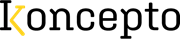 MARKETING & DESIGN
Kozí 8, 60200 Brno | studio@koncepto.cz | tel. XXX | IČ: 04550129